How to Use all 6 Work Coordinates on the Weihong ControllerThis controller allows a user to have up to 6 work coordinates saved at a time. They are labeled as G54, G55, G56, G57, G58, and G59. The controller should be automatically set for G54 (work coordinate system 1) because next to X, Y and Z on the main screen should be a number 1. In order for the controller to use another coordinate system like G55 (work coordinate system 2), there needs to be a different number next to X, Y, and Z, such as 2 to 6. In order to change between each coordinate system go to the Main Menu, then go to the 3.Operations, then go to 6.Select WCS. 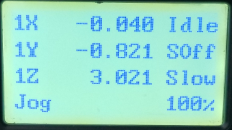 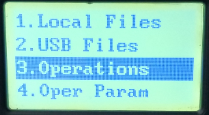 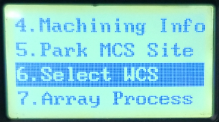 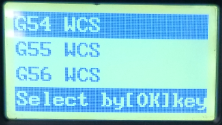 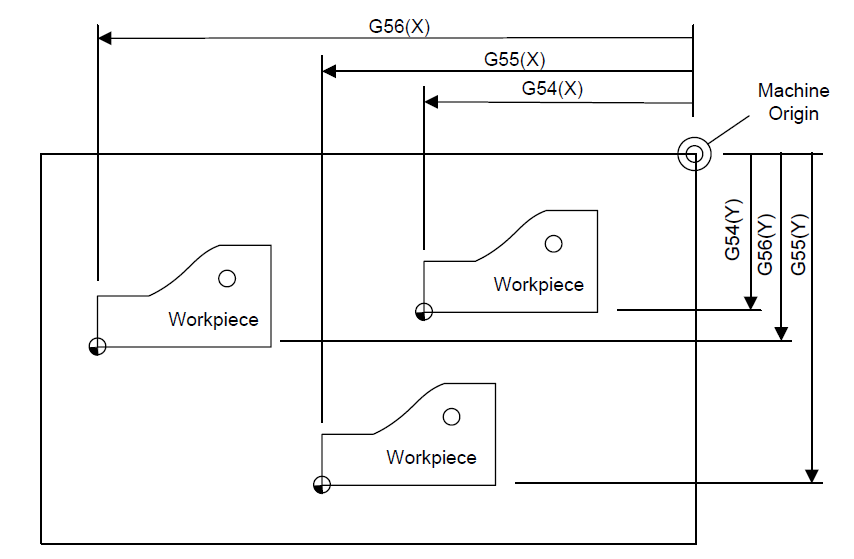 Labeled here is the multiple work coordinate origins that can be saved for certain parts or fixtures. G54 represents Origin 1, G55 represents Origin 2, and G56 represents origin 3. 